Детско-взрослый проект «Секрет загадки»(старший дошкольный возраст)Актуальность.Загадки – неотъемлемая часть детства. Любой из нас помнит и лампочку - “грушу, которую нельзя скушать”, и ножницы, у которых “два конца, два кольца, посередине гвоздик”.На первый взгляд может показаться, что разгадывание загадок – всего лишь забава, не больше того. Но это далеко от истины. Любая загадка, а народная в особенности – это маленькое произведение искусства. Загадка умна, поэтична, часто несет в себе нравственную идею. Следовательно, она развивает не только ум ребенка, но и оказывает влияние на нравственное и эстетическое воспитание малыша. Загадка учит ребенка думать и анализировать. Существуют загадки практически о любом предмете и явлении. А это значит, что поиски ответов расширяют знания малыша об окружающем мире. Но самое ценное то, что эти знания приобретаются не пассивно, а в процессе активной мыслительной деятельности. Благодаря всевозможным эпитетам, которыми изобилуют загадки, малыш учится понимать красоту родного языка, слышит, сколько разнообразных удивительных сравнений можно придумать для самых обычных предметов. Это помогает обогатить речь ребенка, увеличивает словарный запас.Они развивают чувство юмора. А еще дети любят не только отгадывать загадки, но и загадывать их маме, папе, бабушке или своим приятелям. А ведь запомнить нужно не только саму загадку, а и ответ. Значит, загадки развивают детскую память. Причем делают это ненавязчиво и весело.Играя с детьми в игру «Угадай-ка», направленную на формирование умений отгадать загадку и объяснить отгадку, у них появилось желание придумать свои собственные загадки. Первые попытки придумать свои загадки стали не успешными. Дети пришли к выводу, что не умеют самостоятельно, без помощи взрослых сочинить загадки, которые можно загадывать детям и взрослым. Так появился проект «Секрет загадки».Проблема: Детям нравиться отгадывать загадки, но как придумать загадку, в чём её секрет они не знают.Цель проекта: Учить детей составлять загадки разных видов.Задачи:Учить узнавать загадку среди произведений других жанров.Познакомить детей с понятием «загадка», разновидностями загадок, со структурой загадки.Познакомить с механизмом отгадывания загадок.Формировать умение отгадывать загадки и доказывать верность отгадки.Формировать умение сочинять загадки, разнообразные по структуре.Ожидаемый результат:Конкурс загадок;Сборник загадок «Угадай-ка».Срок реализации проекта: один месяц.Участники проекта: Дети старшего дошкольного возраста, педагоги, родители.Образовательный эффект от реализации проекта:Научить детей поиску информации, используя разные способы;Учить детей систематизировать информацию и представлять результат;Развивать речь детей через сочинение загадок, разнообразных по тематике и структуре.Ресурсное обеспечение:Наглядный материал по проблеме,Наличие художественной и научно-популярной, методической литературы,Материал для изготовления книги загадок (бумага разного размера, карандаши, фломастеры, клей, ножницы, нитки, пуговицы, крупы и т.д.),Компьютер,Цветной принтер.Этапы реализации проекта:1. Подготовительный (сбор информации о проблеме):Подбор методической, научно-популярной и художественной литературы, иллюстративного материала по данной проблеме;Составление перспективного плана мероприятий по формированию умение сочинять загадки, разнообразные по тематике и структуре.Привлечение родителей к решению проблемы;Подбор бросового материала для деятельности по созданию книги загадок.2. Основной (реализация проекта):Выполнение перспективного плана мероприятий.3. Итоговый:Конкурс загадок;Презентация книги-сборника загадок «Угадай-ка»;Анализ результатов.Для достижения результата детям необходимо было выполнить ряд шагов:1шаг: Узнать что такое загадка, какие бывают загадки, используя разные способы.1. Подумать самому,2. Спросить у другого человека,3. Прочитать,4. Узнать из средств массовой информации,5. Узнать из интернета (всемирной компьютерной сети электронной связи).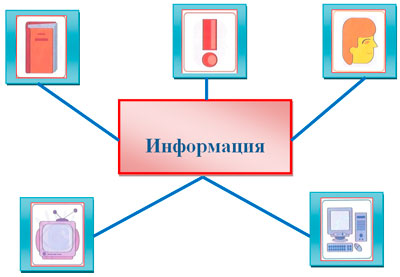 В ходе самостоятельной исследовательской деятельности дети узнали:Что такое загадка,Историю происхождения загадки,Правила отгадывания загадок.2 шаг: Составить алгоритм сочинения загадки.3 шаг: Сочинить загадки, разнообразные по тематике и структуре.4 шаг: Выделить лучшие загадки, которые войдут в сборник загадок путём голосования.5 шаг: Создать книгу-сборник загадок «Угадай-ка».6 шаг: Презентация сборника загадок «Угадай-ка» детям детского сада.Педагоги в процессе реализации проекта решали следующие проблемы:1. Создавали условия для саморазвития, самовыражения каждого ребёнка;2. Создавали условия для развития речи детей;3. Способствовали социальной активности детей;4. Находили наиболее эффективные способы взаимодействия с семьёй.Детско-родительский проект на тему:
«Русская народная сказка «Колобок» - неожиданная развязка»Возраст детей: с 2 до 3 лет.Вид проекта: творческий, групповой, среднесрочный (1 месяц).Участники: дети 1 младшей группы, родители, воспитатели.Актуальность для родителей. Общаясь с маленькими детьми и занимаясь их воспитанием, мы получаем уникальную возможность вернуться в свое собственное детство, окунуться в радостные воспоминания. Вместе с ним переживать и открывать новые смыслы «обыденных вещей».Актуальность для детей. Познакомив детей с волшебным миром сказок, мы, несомненно, прививаем им любовь к слову и интерес к сказкам. Сказки для детей несут в себе кроме чисто развлекательного характера, еще и познавательный, исследовательский и творческие элементы, ведь они: развивают слух и произношение, формируют понятия «добро» и «зло», способствуют развитию памяти и обогащают словарный запас и т. д. А посредством метода проективной деятельности мы даем ребенку возможность экспериментировать, синтезировать полученные знания, развивать творческие способности и коммуникативные навыки, что позволяет ему: успешно адаптироваться и социализироваться в детском коллективе; достигать взаимопонимания с родителями, приобретать новые положительные эмоции.Цели для детей: Создание условий для развития устойчивого интереса к сказке, развитие познавательной активности.Цель для родителей: Создание условий для положительного взаимодействия взрослых и детей, развитие взаимопонимания, творческого сотрудничества.Задачи для детей:Прививать детям интерес к чтению.Формировать у детей эстетическое отношение к миру и способствовать художественному развитию ребенка посредством знакомства с русской народной сказкой.Расширять представления о нравственном смысле сказки «Колобок».Задачи для родителей:Приобщать современных родителей к чтению сказок детям.Расширять понимания нравственного смысла сказки «Колобок».Обогащать знания родителей о способах взаимодействия с детьми и ДОУ.Продукт: инсценировка-спектакль «Приключение Колобка».Проблемная ситуация для детей: Как спасти Колобка? илиКак сделать так, чтобы лиса не съела Колобка?Проблемная ситуация для родителей: Был ли шанс у Колобка спастись?Этапы работыI этап: МотивационныйДеятельность педагога.Формулирует проблему (цель). (При постановки цели определяется и продукт проекта.)Вводит игровую (сюжетную) ситуацию: дети 1 младшей группы получают письмо от Колобка с просьбой о помощи.Формулирует задачи.Деятельность детейВживание в игровую ситуацию.Вхождение в проблему.Принятие задачи.Дополнение задач проекта.II этапДеятельность педагогаПомогает в решении задачи.Помогает спланировать деятельность.Организует деятельность.Деятельность детейОбъединение детей в рабочие группы.Распределение амплуа.III этапДеятельность педагогаПрактическая помощь (по необходимости).Направляет и контролирует осуществление проекта.Деятельность детейФормирование специфических знаний, умений, навыков.IV этапДеятельность педагогаПодготовка к презентации. Презентация.Деятельность детейПродукт деятельности готовят к презентации.Предъявляют (зрителям или экспертам) продукт деятельности.Деятельность по реализации проекта по образовательным направлениямФизическое развитие:- проведение комплексов утренней гимнастики:«Приключения Колобка»«Веселые Колобки»- проведение гимнастики после сна под песенку колобка «Я веселый колобок»- игровые упражнения:«Пройти по дорожке колобка» - упражнять в ходьбе по ограниченной площади, развивать чувство равновесия, ловкость, глазомер.«Колобок» - закреплять у детей умение становиться в круг, постепенно расширять и сужать его.«Догони колобка» - приучать бегать в разных направлениях, не задевать друг друга, ловить мяч, развивать внимание и выдержку.«Мой веселый колобок» - приучать подпрыгивать на двух ногах, внимательно слушать четверостишие и убегать только тогда, когда будет произнесено последнее слово.- дыхательные упражнения«Чей колобок дальше катиться?» - укрепление круговой мышцы рта, тренировка навыков правильного носового дыхания при спокойно сомкнутых губах.«Надуй шарик для колобка» - формирование дыхания, обучение более ритмичному и углубленному дыханию, правильному смыканию губ.Социально-личностное развитие:- знакомство с героями сказки «Колобок»;- игра-имитация движений сказочных героев;- беседы на тему элементарных правил поведения детей (не брать предметы и угощения у незнакомых, не брать ничего с пола – грязно, не убегать из дома, не разговаривать с незнакомыми людьми);- дидактические игры: «Найди друзей Колобка», «Размеры Колобков».Познавательно-речевое:- Прослушивание русской народной сказки «Колобок»- Отгадывание загадок про героев сказки «Колобок»- Игра «Сказочное лото»- Элементы экспериментальной деятельности:«Липкий Колобок» - свойства снега (рыхлый, мокрый, липкий)«Катится Колобок или нет?» (сравнение куба и шара, что покатится, а что нет?)«Башенки из Колобков» (сравнение куба и шара, что будет стоять?»)- Экскурсия на пищеблокХудожественно-эстетическое развитие:- Рисование на тему: «Дорожка для Колобка»- Рисование на тему: «Путешествие Колобков»- Лепка на тему: «Спасем Колобка» (ТРИЗ)- Конструирование из бумаги – «Колобки-детки – прямо из салфетки»- Лепка колобка из снега «Снежный Колобок»- Слушанье музыкальных произведений по сказке.- Разучивание песенки колобка.Взаимодействие с родителями:I этап - Беседа с родителями - «Знакомство с проектом», обсуждение и уточнение предложений от родителей. Введение в игровую ситуацию (получение письма).II этап1. Выучить слова к празднику, придумать и сшить костюмы соответствующих героев.2. Придумать детям совместно с родителями неожиданный финал сказки «Колобок».III этап- Предложить вылепить из теста «Наш Колобок»- Сделать фотографии на тему: «Как мы лепили колобка».- Испечь колобок для праздника – чаепития «Колобочные угощения».IV этап- Привлечь к оформлению стенда «Вот такой наш Колобок».- Вовлечь в проведения праздника «В гостях у Колобка».- Пригласить на чаепитие «Колобочные угощения».Результативность. Для реализации проекта мы создали условия по формированию устойчивого интереса детей к сказке, по развитию их познавательной активности, а также условия для положительного взаимодействия взрослых и детей, творческого сотрудничества и взаимопонимания. В процессе реализации проекта мы достигли следующих результатов:вовлекли детей и взрослых в увлекательный метод проектирования;приобщили современных родителей к чтению сказок детям и расширили их представления о нравственном смысле сказки «Колобок»;закрепили известные способы реализации художественного замысла и познакомили с неизвестными (нетрадиционными) техниками и приемами художественного творчества;обогатили знания родителей о способах взаимодействия с детьми и ДОУ, привлеки к активному участию в совместной деятельности, активизировали творческий потенциал родителей.На заключительном этапе проекта родители совместно с детьми приняли участие в спектакле-инсценировке «Приключение Колобка». Дети и родители придумали неординарные развязки к традиционной сказке, самостоятельно разработали и пошили костюмы, разучили слова и песни героев сказки, а также испекли угощения на праздничный стол. Участники проекта получили огромное количество положительных эмоций и впечатлений, создалось ощущение открытия чего-то важного и значимого для каждого участника: родители взглянули на своих детей с новой творческой стороны, дети восхищались талантами и умениями своих родителей, а педагог открыл для себя потенциальные возможности детей, родителей в их совместной креативной деятельности.Проект «Картотека пословиц»Тип проекта: творческий, краткосрочный.Цель:Создание картотеки пословиц при условии использования мнемотехнических приемов.Задачи:Закреплять знания о жанровых особенностях произведений малых фольклорных форм (пословиц).Учить понимать переносное значение образных выражений.Развивать умение составлять сказки по пословицам с использованием образных выражений, формировать выразительность точность речи.Состав проектной группы:руководитель проекта – Е.Т. Чусовлянкина;дети старшей возрастной группы «Звездочки»;родители.Обеспечение проектной деятельности:О.С. Ушакова «Знакомим с литературой детей 5-7 лет»Т.И. Тарабарина «Пословицы, поговорки, потешки, скороговорки. Популярное пособие для родителей и педагогов»Аннотация:Анализируя НОД «Составление сказок по пословицам» выявила, что 60% дошкольников не понимают образного смысла пословицы. Обследуя предметно-развивающую среду, центра развития речи определила, что недостаточно материала по решению выявленной проблемы. Поэтому появилась потребность реализовать детско-родительский творческий проект, в рамках которого родители совместно с детьми создадут мнемодорожки по пословицам и предметно развивающая среда пополнится картотекой пословиц.Предполагаемые продукты проектаСоздана картотека мнемодорожек по пословицам.Дети понимают образное значение пословиц.Составляют сказки по пословицамЭтапы работы над проектом:Подготовительный этап: 2 дняОпределение темы проекта.Формулировка цели и задач проекта.Формирование проектировочной группы.Распределение прав и обязанностей.Основной этап: 3 дняПодбор пословиц для кодирования.Организация ННОД «Составление сказок по пословицам».Привлечение родителей к созданию картотеки.Заключительный этап: 1 деньПополнение предметно развивающей среды.Таким образом, пополнив предметно-развивающую среду картотекой пословиц в мнемодорожках, созданными родителями совместно с детьми, дошкольники, составляя рассказы по пословицам, объясняют смысл пословиц закодированных на карточках.Несколько вариантов мнемодорожек пословиц:Каждый кулик свое болото хвалит.                                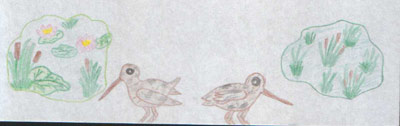 Глаза боятся, а руки делают  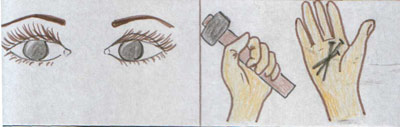 Без соли, без хлеба – половина обеда.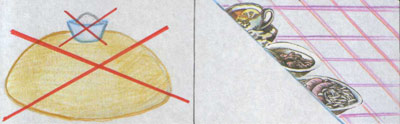 Делу время, а потехе час.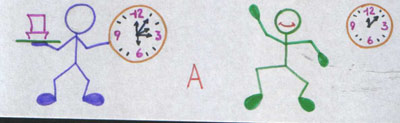 